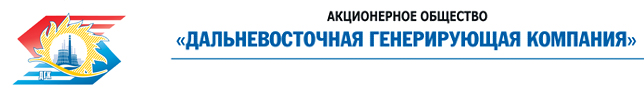 «УТВЕРЖДАЮ»Председатель закупочной комиссии 1-го уровня – Заместитель генерального директора по ресурсам АО «ДГК»__________________М.А. Лущиков«___»_______________ 2019г Извещение о проведении запроса предложений№
п/пНаименованиеСодержание пункта ИзвещенияСпособ закупкиЗапрос предложений в электронной формеЗаказчик Наименование (полное и сокращенное): Акционерное общество «Дальневосточная генерирующая компания» (далее - АО «ДГК»)Место нахождения: 680000, г. Хабаровск, ул. Фрунзе, д. 49Почтовый адрес: 680000, г. Хабаровск, ул. Фрунзе, д. 49Адрес электронной почты: beluha-nm@dgk.ruКонтактный телефон: +7(4212) 26-42-16Организатор закупки Наименование (полное и сокращенное): Акционерное общество «Дальневосточная генерирующая компания» (далее - АО «ДГК»)Место нахождения: 680000, г. Хабаровск, ул. Фрунзе, д. 49Почтовый адрес: 680000, г. Хабаровск, ул. Фрунзе, д. 49Адрес электронной почты: semenova-evv@dgk.ruКонтактный телефон: +7(4212) 26-46-22Представитель ОрганизатораКонтактное лицо (Ф.И.О.): Семенова Евгения ВикторовнаКонтактный телефон: +7(4212) 26-46-22Адрес электронной почты: semenova-evv@dgk.ruНаименование и адрес ЭТПЭлектронная торговая площадка: Единая электронная торговая площадка Росэлторг на Интернет-сайте https://rushydro.roseltorg.ru/.Предмет Договора и номер лотаВыпуск корпоративного печатного издания "Энергетик ДГК". Лот № 9000301-ПРО-ПРО ДЭК-2020-ДГК.Краткое описание предмета закупки Описание предмета закупки содержится в Документации о закупке.Количество поставляемого товара, объема выполняемых работ, оказываемых услугВ соответствии с Документацией о закупке.Место поставки товара, выполнения работ, оказания услугВ соответствии с Документацией о закупке.Начальная (максимальная) цена договора (цена лота)НМЦ составляет:- 1 614 000,00 руб. без учета НДС; - 1 936 800,00 руб. с учетом НДС.Участники закупкиУчаствовать в закупке могут любые лица, заинтересованные в предмете закупки.Срок, место и порядок предоставления Документации о закупкеДокументация о закупке официально размещена в ЕИС по адресу www.zakupki.gov.ru и доступна для ознакомления любым заинтересованным лицам без взимания платы в форме электронного документа в любое время с момента официального размещения Извещения. Предоставление Документации о закупке на бумажном носителе не предусмотрено. Размер, порядок и сроки внесения платы, взимаемой за предоставление Документации о закупкеНе взимаетсяОбеспечение заявок УчастниковИнформация о форме, размере и порядке предоставления обеспечения заявок приведена в Документации о закупке.Дата начала – дата и время окончания срока подачи заявокДата начала подачи заявок:«10» октября 2019г.  Дата и время окончания срока подачи заявок:«22» октября 2019г. в 11 ч. 00 мин. (по местному времени Организатора) Порядок подачи заявокЗаявки подаются по адресу ЭТП, указанному в пункте 5 настоящего Извещения.Порядок подведения итогов закупкиПобедителем закупки признается Участник, заявка которого наиболее полно соответствует требованиям Документации о закупке и содержит лучшие условия исполнения Договора на основании установленных критериев оценки согласно Документации о закупке. Подробное описание закупаемой продукции и условий Договора, а также процедур закупки содержится в Документации о закупке.Подробное описание закупаемой продукции и условий Договора, а также процедур закупки содержится в Документации о закупке.